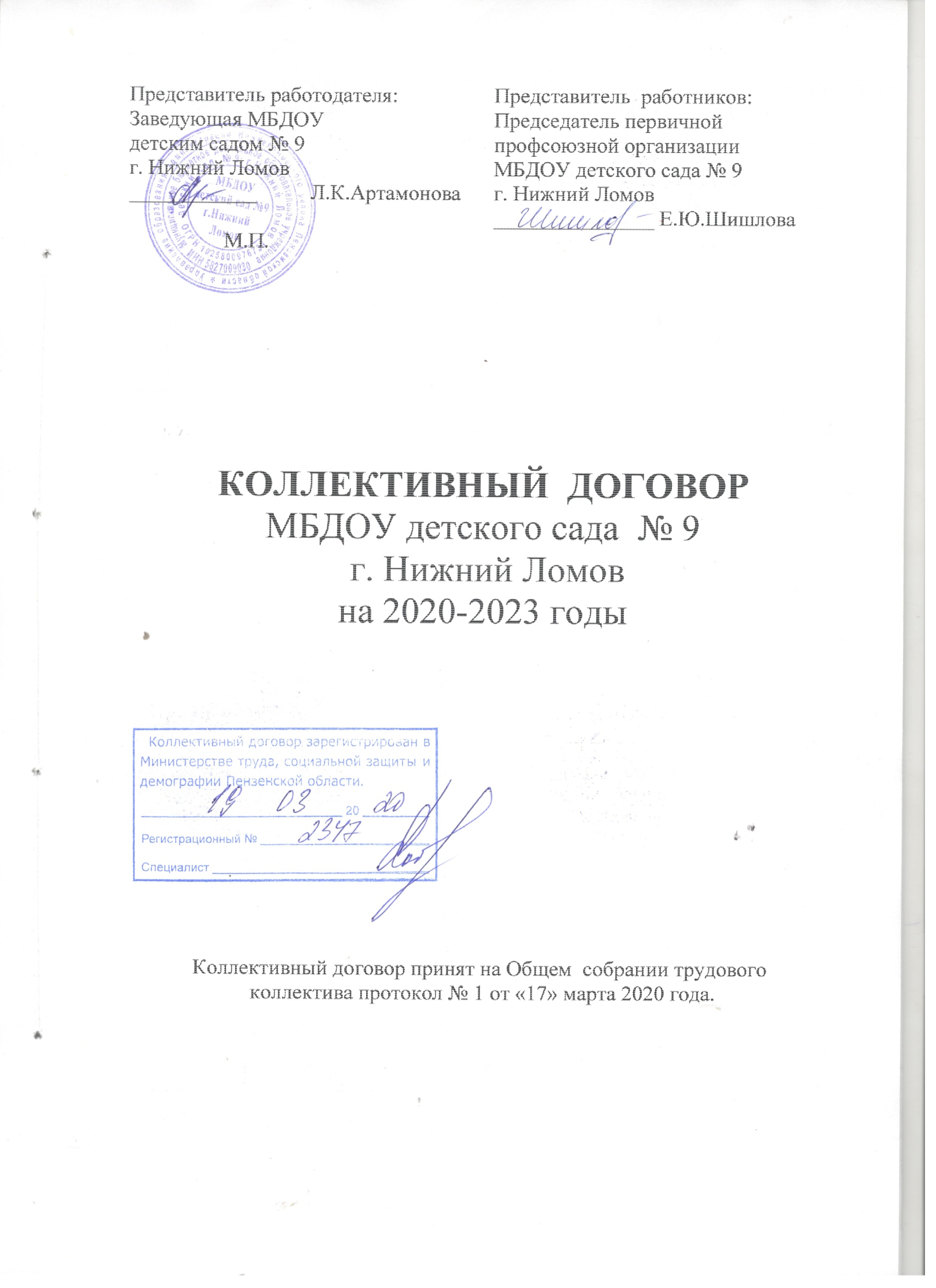 I.      Общие положения    Настоящий коллективный договор заключен между работодателем и   работниками     и   является правовым      актом, регулирующим      социально-трудовые      отношения      в      Муниципальном бюджетном  дошкольном образовательном учреждении  детском саду № 9 г.Нижний Ломов, филиале Муниципального бюджетного дошкольного образовательного учреждения детского сада № 9 г.Нижний Ломов в с.Вирга, филиале Муниципального бюджетного дошкольного образовательного учреждения детского сада № 9 г.Нижний Ломов в с. Сорокино.Коллективный договор заключен в соответствии с Трудовым кодексом РФ (далее - ТК РФ), Федеральным законом Российской Федерации от 29 декабря 2012г № 273-ФЗ «Об образовании в Российской Федерации» иными законодательными и нормативными правовыми актами с целью определения взаимных обязательств работников  и  работодателя  по  защите  социально-трудовых   прав  и  профессиональных  интересов работников образовательного учреждения (далее учреждение) и установлению дополнительных социально-экономических,   правовых   и   профессиональных   гарантий,   льгот   и   преимуществ   для работников, а также по созданию более благоприятных условий труда по сравнению с установленными законами, иными нормативными  правовыми    актами, Областным отраслевым тарифным соглашением между Министерством образования Пензенской области и «Пензенской областной организацией профсоюза работников народного образования и науки Российской Федерации» на 2020-2030 годы, региональным и территориальным соглашениями.Сторонами коллективного договора являются:работники учреждения в лице уполномоченного в установленном порядке их  представителя  - председателя первичной профсоюзной организации Шишловой Елены Юрьевны (далее - профком); работодатель в лице уполномоченного в установленном порядке его представителя – заведующей Артамоновой Ларисы Константиновны1.3. Работники, не являющиеся членами профсоюза, имеют право уполномочить профком представлять их интересы во взаимоотношениях с работодателем (ст. ст. 30, 31 ТК РФ),1.4. Действие настоящего коллективного договора распространяется на всех работников учреждения.1.5. Стороны договорились, что текст коллективного договора должен быть доведен работодателем до сведения работников в течение 3 дней после его подписания.1.6. Коллективный договор сохраняет свое действие в случае изменения наименования учреждения, расторжения трудового договора с руководителем учреждения.При реорганизации (слиянии, присоединении, разделении, выделении, преобразовании) учреждения коллективный договор сохраняет свое действие в течение всего срока реорганизации.При смене формы собственности учреждения коллективный договор сохраняет свое действие в течение трех месяцев со дня перехода прав собственности.1.9. При ликвидации учреждения коллективный договор сохраняет свое действие в течение всего срока проведения ликвидации.В течение срока действия коллективною договора стороны вправе вносить в него дополнения и изменения на основе взаимной договоренности в порядке, установленном ТК РФ.В течение срока действия коллективного договора ни одна из сторон не вправе прекратить в одностороннем порядке выполнение принятых на себя обязательств.Пересмотр обязательств настоящего договора не может приводить к снижению уровня социально- экономического положения работников учреждения.Все спорные вопросы по толкованию и реализации положений коллективного договора решаются сторонами.Настоящий договор вступает в силу с момента его подписания сторонами и действует в течение 3-х лет.  1.15. Перечень локальных нормативных актов, содержащих нормы трудового права, при принятии которых работодатель учитывает мнение профкома:правила внутреннего трудового распорядка;положение о системе оплаты труда работников;соглашение по охране труда;4)	перечень  профессий  и  должностей  работников, имеющих право на  обеспечение специальной одеждой, обувью и другими    средствами    индивидуальной    защиты, а также моющими и обезвреживающими средствами;5)	положение о порядке установления компенсационных выплатах работникам;6) положение о порядке установления стимулирующих выплат работникам; 7) другие локальные нормативные акты.1.16. Стороны определяют следующие формы управления учреждением непосредственно работниками и через профком:-	учет мнения профкома;-	консультации с работодателем по вопросам принятия локальных нормативных актов;-	получение    от    работодателя    информации    по    вопросам,непосредственно затрагивающим интересы работников, а также по вопросам, предусмотренным ч.2 ст. 53 ТК РФ и по иным вопросам, предусмотренным в настоящем коллективном договоре;обсуждение   с   работодателем   вопросов   о   работе   учреждения,   внесении   предложений   по   ее совершенствованию;участие в разработке и принятии коллективного договора.2. Трудовой договорСодержание трудового договора, порядок его заключения, изменения и расторжения определяются в соответствии с ТК РФ, другими законодательными и нормативными правовыми актами, Уставом учреждения и не могут ухудшать положение работников по сравнению с действующим трудовым законодательством, а также отраслевым тарифным, региональным, территориальным соглашениями, настоящим коллективным договором.Трудовой договор заключается с работником в письменной форме в двух экземплярах, каждый из которых подписывается работодателем и работником.Трудовой договор является основанием для издания приказа о приеме на работу.2.3.	Трудовой договор с работником, как правило, заключается на неопределенный срок.Срочный трудовой договор может заключаться по инициативе работодателя либо работника только в случаях, предусмотренных ст.59 ТК РФ либо иными Федеральными законами, если трудовые отношения не могут быть установлены на неопределенный срок с учетом характера предстоящей работы или условий ее выполнения.2.4.	В трудовом договоре оговариваются существенные условия трудового договора, предусмотренные ст. 57 ТК РФ, в том числе объем учебной нагрузки, режим и продолжительность рабочего времени, льготы и компенсации и др.Условия трудового договора могут быть изменены только по соглашению сторон и в письменной форме (ст.57 ТК РФ).2.5. 	Изменение условий труда  воспитателя в течение учебного года,   оговоренные   в  трудовом   договоре   или   приказе   руководителя   учреждения, возможны только по взаимному согласию сторон.2.6. По инициативе работодателя изменение существенных условий трудового договора допускается, как   правило,   только   на   новый   учебный   год   в   связи   с   изменениями   организационных   или технологических   условий   труда      при   продолжении   работником   работы   без изменения   его  трудовой  функции   (работы   по   определенной  специальности,   квалификации   или должности) (ст.73 ТК РФ).В течение учебного года изменение существенных условий трудового договора допускается только в случаях, обусловленных обстоятельствами, не зависящими от воли сторон.О введении изменений существенных условий трудового договора работник должен быть уведомлен работодателем в письменной форме не позднее, чем за 2 месяца (ст.73,162 ТК РФ). При этом работнику обеспечиваются гарантии при изменении условий труда в течение учебного года, предусмотренные Положением о системе оплаты труда .2.7. Работодатель или его полномочный представитель обязан при заключении трудового договора с работником ознакомить его под роспись с настоящим коллективным договором, Уставом учреждения, правилами внутреннего трудового распорядка и иными локальными нормативными актами, действующими в учреждении.2.8. Прекращение трудового договора с работником может производиться только по  основаниям, предусмотренным ТК РФ и иными федеральными законами (ст.77 ТК РФ).3. Профессиональная подготовка, переподготовка и повышение квалификации работников3. Стороны пришли к соглашению в том, что;3.1. Работодатель определяет необходимость профессиональной подготовки и переподготовки кадров для нужд учреждения.3.2. Работодатель с учетом мнения профкома определяет формы профессиональной подготовки, переподготовки и повышения квалификации   работников, перечень необходимых профессий и специальностей на каждый календарный год с учетом перспектив развития учреждения.3.3. Работодатель обязуется:3.3.1.Повышать квалификацию педагогических работников не реже чем один раз в три  года.В случае высвобождения работников и одновременного создания рабочих мест осуществлять опережающее обучение высвобождаемых работников для трудоустройства на новых рабочих местах.В случае направления работника для повышения квалификации сохранять за ним место работы (должность), среднюю заработную плату по основному месту работы 3.3.4.	Предоставлять   гарантии   и   компенсации   работникам,   совмещающим   работу с успешным обучением в учреждениях высшего при получении ими образования соответствующего уровня впервые в порядке, предусмотренном ст. 173-176ТК РФ.3.3.5.	Организовывать проведение аттестации педагогических работников в соответствии с новым Порядком аттестации педагогических работников  государственных и муниципальных образовательных   учреждений (Утвержден приказом Министерства образования и науки РФ от 07.04.2014 г № 276. Вступил в силу с 23.05.2014 г) и по ее результатам устанавливать работникам соответствующие полученным   квалификационным категориям разряды оплаты труда со дня вынесения решения аттестационной комиссией.4. Высвобождение работников и содействие их трудоустройству4. Работодатель обязуется:4.1.	Уведомлять профком в письменной форме о сокращении численности или штата работников не позднее чем за два месяца до его начала, а в случаях, которые могут повлечь массовое высвобождение, не позднее чем за три месяца до его начала (ст.82 ТК РФ).Уведомление должно содержать проекты приказов о сокращении численности или штатов, список сокращаемых должностей и работников, перечень вакансий, предполагаемые варианты трудоустройства.В случае массового высвобождения работников уведомление должно содержать социально-экономическое обоснование.Работникам, получившим уведомление об увольнении по п.1 и п.2 ст. 81 ТК РФ, предоставлять свободное от работы время не менее 3 часов в неделю для самостоятельного поиска новой работы с сохранением заработной платы.Увольнение членов профсоюза по инициативе работодателя в связи с сокращением численности или штата (п. 2 ст. 81 ТК РФ) производить с учетом мнения профкома (ст.82 ТК РФ).Стороны договорились, что:4.4.1.	Преимущественное право на оставление на работе при сокращении численности или штата при равной производительности труда и квалификации помимо лиц, указанных в ст. 179 ТК РФ, имеют также: одинокие матери и отцы, воспитывающие детей до 16 лет; родители, воспитывающие детей-
инвалидов до 18 лет; награжденные государственными наградами в связи с   педагогической деятельностью; не освобожденный председатель первичной профсоюзной организации; молодые специалисты, имеющие трудовой стаж менее одного года; лица в возрасте за два года до назначения страховой пенсии по старости, проработавшие в учреждении свыше 10 лет.4.4.2. Высвобождаемым   работникам   предоставляются  гарантии  и   компенсации,   предусмотренные действующим законодательством при сокращении численности или штата (ст. 178, 180 ТК РФ), а также преимущественное право приема на работу при появлении вакансий.4.4.3. При появлении новых рабочих мест в учреждении, в том числе и на определенный срок, работодатель обеспечивает приоритет в приеме на работу работников, добросовестно работавших в нем, ранее уволенных из учреждения в связи с сокращением численности или штата.5.   Рабочее время и время отдыха5. Стороны пришли к соглашению о том, что:5.1. Рабочее время работников определяется Правилами внутреннего трудового распорядка учреждения (ст.91 ТК РФ), графиком сменности, утверждаемыми работодателем с учетом профкома, а также условиями трудового договора, должностными инструкциями работников и обязанностями, возлагаемыми на них Уставом учреждения, приказами заведующей.Для руководящих работников устанавливается нормальная продолжительность рабочего времени, которая не может превышать 40 часов в неделю.Для педагогических работников учреждения устанавливается сокращенная продолжительность рабочего времени - не более 36 часов в неделю за ставку заработной платы (ст. 333 ТК РФ). Конкретная продолжительность рабочего времени педагогических   работников устанавливается с учетом выполнения дополнительных обязанностей,   возложенных на них Правилами внутреннего трудового распорядка и Уставом.Неполное рабочее время - неполный рабочий день или неполная рабочая неделя устанавливаются в следующих случаях:по соглашению между работником и работодателем;по просьбе беременной женщины, одного из родителей (опекуна, попечителя,   законного представителя), имеющего ребенка в возрасте до 14 лет (ребенка-инвалида до восемнадцати лет), а также лица, осуществляющего уход за больным членом  семьи  в соответствии с медицинским заключением.5.5.  Работа в выходные и нерабочие праздничные дни оплачивается не менее, чем в двойном размере в порядке, предусмотренном ст. 153 ТК РФ. По желанию работника ему может быть предоставлен другой день отдыха.5.6. В случаях, предусмотренных ст. 99 ТК РФ, работодатель может привлекать работников  к сверхурочным   работам    с   их   письменного   согласия   с   учетом   ограничений и гарантий, предусмотренных для работников в возрасте до 18 лет, инвалидов, беременных женщин, женщин, имеющих детей в возрасте до трех лет.5.7.Привлечение работников учреждения к выполнению работы, не   предусмотренной Уставом учреждения, Правилами внутреннего трудового распорядка учреждения, должностными обязанностями, допускается только по письменному распоряжению работодателя с письменного согласия работника и с
дополнительной оплатой в порядке, предусмотренном Положением о системе оплаты труда работникам МБДОУ.5.8.Очередность предоставления оплачиваемых отпусков определяется ежегодно в соответствии с графиком отпусков, утверждаемым работодателем с учетом мнения профкома не позднее, чем за 14 дней  до наступления календарного года.О времени начала отпуска работник должен быть извещен не позднее, чем за две недели до его начала. Продление, перенесение, разделение и отзыв из него производится с согласия работника в случаях, предусмотренных ст. 123, раздел 5, гл.19 ТК РФ.Работникам – заведующей, старшему методисту, старшему воспитателю, воспитателю, педагогу-психологу, ежегодный оплачиваемый отпуск предоставляется продолжительностью 42 календарных дня.	Продолжительность ежегодного основного оплачиваемого отпуска других категорий работников составляет 28 календарных дней.	Часть ежегодного оплачиваемого отпуска, превышающая 28 календарных дней, по письменному заявлению работника может быть заменена денежной компенсацией (ст. 126 ТК РФ).5.9. Работодатель обязуется:5.9.1. Предоставлять работникам отпуск без сохранения заработной платы по семейным обстоятельствам в следующих случаях: - свадьбы работника - 3 дня;- на похороны близких родственников-3 дня; 5.9.2. Предоставлять педагогическим работникам не реже чем через каждые 10 лет непрерывной педагогической работы длительный отпуск сроком до одного года в порядке и на условиях, определяемыми учредителем или Уставом учреждения.5.10. Время перерыва для отдыха и питания, а также график дежурств педагогических работников по учреждению, графики сменности, работы в выходные и нерабочие праздничные дни устанавливаются Правилами внутреннего трудового распорядка.Работодатель обеспечивает педагогическим работникам возможность отдыха и приема пищи в рабочее время  поочерёдно. Время для отдыха и питания для других работников устанавливается Правилами внутреннего трудового распорядка и не должно быть менее 30 минут (ст. 108 ТК РФ).6.   Оплата и нормирование труда6. Стороны исходят из того, что:Оплата труда работников учреждения осуществляется на основе Положения о системе оплаты труда работников Муниципального бюджетного дошкольного образовательного учреждения детский сад № 9 г. Нижний Ломов.Ставки заработной платы и должностные оклады педагогических работников устанавливаются в зависимости от образования и стажа педагогической работы либо квалификационной категории, присвоенной по результатам аттестации.6.3. Заработная плата выплачивается работникам за текущий месяц не реже чем каждые полмесяца в денежной форме. Днями выплаты заработной платы являются: 15 и 30 числа (в феврале месяце 28 числа).6.4. Заработная   плата   исчисляется   в   соответствии   с   системой   оплаты   труда,   предусмотренной Положением о системе оплаты  труда и включает в себя:- расчетные должностные оклады руководителей;- оклады (ставки) специалистов (педагогических работников, специалистов из числа учебно-вспомогательного и обслуживающего персонала), технических исполнителей, рабочих;- ставки по рабочим должностям в соответствии с квалификационными разрядами;- систему повышающих коэффициентов в зависимости от;- уровня образования; стажа; квалификационной категории; вида и типа учреждения образования; местоположения учреждения образования (работа в сельской местности); уровня управления (для руководителей структурных подразделений)- компенсационные выплаты;- доплаты за дополнительные виды и объемы работы;- стимулирующие выплаты.6.5.	Изменение оплаты труда или размеров ставок заработной платы (должностных окладов) производится:при увеличении стажа педагогической работы, стажа работы по специальности - со дня достижения соответствующего   стажа,   если   документы   находятся   в   учреждении,   или   со   дня   представления документа о стаже, дающем право на повышение размера ставки (оклада) заработной платы;при получении образования или восстановлении документов об образовании - со дня представления соответствующего документа;при присвоении квалификационной категории - со дня вынесения решения аттестационной комиссией;-	при присвоении почетного звания - со дня присвоения;При наступлении у работника права на изменение  оплаты труда или ставки заработной платы (должностного оклада) в период пребывания его в ежегодном или другом отпуске, а также в период его высокого    разряда    оплаты    труда    производится    со    дня    окончания    отпуска    или    временной нетрудоспособности.6.6.	Работодатель обязуется:6.6.1. Возместить работникам материальный ущерб, причиненный в результате незаконного лишения их возможности трудиться в случае приостановки работы в порядке, предусмотренном ст. 142 ТК РФ, в размере неполученной заработной платы (ст. 234 ТК РФ).6.6.2.  При нарушении работодателем установленного срока соответственно выплаты заработной платы, оплаты отпуска, выплат при увольнении и (или) других выплат, причитающихся работнику, работодатель обязан выплатить их с уплатой процентов (денежной компенсации) в размере не ниже одной сто пятидесятой действующей в это время ключевой ставки Центрального банка Российской Федерации от не выплаченных в срок сумм за каждый день задержки начиная со следующего дня после установленного срока выплаты по день фактического расчета включительно.6.7. Ответственность за своевременность и правильность определения размеров и выплаты заработной платы работникам несет руководитель учреждения.	7.Гарантии и компенсации7.	Стороны договорились, что работодатель:7.1.	Ведет учет работников, нуждающихся в улучшении жилищных условий.7.2. Ходатайствует перед органом местного самоуправления о  выделении ссуд на приобретение (строительство) жилья.7.3. Выплачивает педагогическим работникам, в том числе руководящим работникам, деятельность которых   связана  с   образовательным   процессом,   денежную   компенсацию   на  книгоиздательскую продукцию и периодические издания в размере 100 рублей ежемесячно.8.Охрана труда и здоровья8.	 Работодатель обязуется:8.1.	Обеспечить право работников учреждения на здоровые и безопасные условия труда, внедрение современных средств безопасности труда, предупреждающих   производственный травматизм и возникновение профессиональных заболеваний работников (ст. 219 ТК РФ).Для реализации этого права заключить соглашение по охране труда с определением в нем организационных и технических мероприятий по охране и безопасности труда, сроков их выполнения, ответственных должностных лиц.Провести в учреждении специальную оценку условий труда  и   по ее результатам осуществлять работу по охране  и  безопасности  труда  в  порядке и  сроки,  установленные с  учетом  мнения  профкома.В состав аттестационной комиссии  включать членов профкома и комиссии по охране труда.8.3.	Проводить  со  всеми  поступающими  на работу,  а  также  переведенными  на другую  работу работниками учреждения обучение и инструктаж по охране труда, сохранности жизни и здоровья детей, безопасным методам и приемам выполнения работ, оказанию первой помощи пострадавшим. Организовывать проверку знаний работников учреждения по охране труда на начало учебного года.Обеспечивать   наличие   нормативных   и   справочных   материалов   по   охране   труда, правил, инструкций, журналов инструктажа и других материалов за счет учреждения.Обеспечивать работников специальной одеждой, обувью и другими средствами индивидуальной защиты, а также моющими и обезвреживающими средствами в соответствии с отраслевыми нормами и утвержденными перечнями профессий и должностей.8.4. Сохранять место работы (должность) и средний заработок за работниками учреждения на время приостановления работ органами государственного надзора и контроля за соблюдением трудового законодательства вследствие нарушения требований охраны труда не по вине работника (ст. 220 ТК РФ).( Приложение 1)8.5. Проводить своевременное расследование несчастных случаев на производстве в соответствии с действующим законодательством и вести их учет.В случае отказа работника от работы при возникновении опасности для его жизни и здоровья вследствие невыполнения работодателем  нормативных  требований  по охране труда, предоставить работнику другую работу на время устранения такой опасности либо оплатить возникший по этой причине простой в размере среднего заработка.8.7.  Разработать и утвердить инструкции по охране труда на каждое рабочее место с учетом мнения (по согласованию) профкома (ст. 212 ТК РФ).8.8. Обеспечивать соблюдение работниками требований, правил и инструкций по охране труда. 8.9. Создать в учреждении комиссию по охране труда, в состав которой на приоритетной основе должны входить члены профкома.8.10. Осуществлять совместно с профкомом контроль за состоянием условий и  охраны труда, выполнением соглашения по охране труда.8.11. Оказывать содействие техническим инспекторам труда Профсоюза   работников народного образования и науки РФ, членам комиссий по охране труда, уполномоченным (доверенным лицам) по охране труда в проведении контроля за состоянием охраны труда в учреждении. В случае выявления ими нарушений прав работников на здоровые и безопасные условия труда принимать меры к их
устранению (Приложение №2).8.12.Обеспечить    прохождение    бесплатных, обязательных    предварительных    и    периодических медицинских осмотров (обследований) работников,  а также внеочередных медицинских осмотров (обследований) работников по их просьбам в соответствии с медицинским заключением с сохранением за ними места работы (должности) и среднего заработка.8.13. Один раз в полгода информировать коллектив учреждения о расходовании средств социального страхования на оплату пособий, больничных листов.Профком обязуется:- организовывать физкультурно-оздоровительные мероприятия для членов   профсоюза и других работников учреждения;проводить работу по оздоровлению детей работников учреждения.8.15. Работник обязан соблюдать требования охраны труда:- правильно применять средства индивидуальной и коллективной защиты;- проходить обучение безопасным методам и приемам выполнения работ и оказанию первой помощи пострадавшим в ДОУ, инструктаж по охране труда, стажировку на рабочем месте, проверку знаний требований охраны труда;- немедленно извещать руководителя о любой ситуации, угрожающей жизни и здоровью людей, о каждом несчастном случае, происшедшем в ДОУ;- проходить обязательные предварительные (при поступлении на работу) и периодические (в течение трудовой деятельности) медицинские осмотры, а также проходить внеочередные медицинские осмотры (обследования) по направлению работодателя.9.   Гарантии профсоюзной деятельности9. Стороны договорились о том, что:9.1. Не допускается ограничение гарантированных законом социально-трудовых и иных прав и свобод, принуждение, увольнение или иная форма воздействия в отношении любого работника в связи с его членством в профсоюзе или профсоюзной деятельностью.9.2. Профком   осуществляет   в   установленном    порядке   контроль за   соблюдением   трудового законодательства и иных нормативных правовых актов, содержащих нормы трудового права (ст. 370  ТК  РФ).9.3. Работодатель  принимает  решения  с   учетом  мнения  профкома  в  случаях,   предусмотренных законодательством и настоящим коллективным договором.Увольнение работника, являющегося членом профсоюза, по пункту 2, подпункту «б» пункта 3 и пункту 5 ст. 81 ТК  РФ, а также производится   с   учетом   мотивированного   мнения профкома.9.4. Работодатель обязан предоставить профкому безвозмездно помещение для проведения собраний, заседаний, проведения оздоровительной, культурно-массовой   работы, возможность размещения информации в доступном для всех работников месте,   право пользоваться средствами связи, оргтехникой, транспортом (ст. 377  ТК  РФ).Работодатель обеспечивает ежемесячное бесплатное перечисление на счет районной профсоюзной организации членских профсоюзных взносов из заработной платы работников, являющихся членами профсоюза, при наличии их письменных заявлений.Работодатель по письменному заявлению работников, не являющихся членами профсоюза, ежемесячно перечисляет на счет профсоюзной организации денежные средства из заработной платы указанных работников (ч. 6 ст. 377 ТК РФ)Членские профсоюзные взносы перечисляются на счет районной профсоюзной организации в день выплаты заработной платы. Задержка перечисления средств не допускается.9.6.	Работодатель освобождает от работы с сохранением среднего заработка председателя и членов профкома на время участия в качестве делегатов созываемых Профсоюзом съездов, конференций, а также для участия в работе выборных органов Профсоюза, проводимых им семинарах, совещаниях и других мероприятиях,9.7.	Работодатель обеспечивает предоставление гарантий работникам, занимающимся профсоюзной деятельностью, в порядке, предусмотренном законодательством и настоящим коллективным договором. Председатель, его заместители и члены профкома могут быть уволены по инициативе работодателя в соответствии с пунктом 2, подпунктом «б» пункта 3 и пунктом 5 ст. 81 ТК РФ, с соблюдением общего порядка увольнения и только с предварительного согласия вышестоящего выборного профсоюзного органа (ст. 374, 376 ТК РФ).9.8.	Работодатель предоставляет профкому необходимую информацию по  вопросам  социально-экономического развития учреждения.9.9.Члены профкома включаются в состав комиссий  учреждения  по тарификации,  аттестации педагогических работников, аттестации рабочих мест, охране труда, социальному страхованию и других.9.10.   Работодатель   с   учетом   мнения профкома может рассматривать следующие вопросы: расторжение   трудового   договора  с   работниками,   являющимися   членами   профсоюза,   по инициативе работодателя (ст. 82,374 ТК РФ);привлечение к сверхурочным работам (ст. 99 ТК РФ);запрещение работы в выходные и нерабочие праздничные дни (ст. 113 ТК РФ);очередность предоставления отпусков (ст. 123 ТК РФ):установление заработной платы (ст. 135 ТК РФ);массовые увольнения (ст. 180ТКРФ);установление перечня должностей работников с ненормированным рабочим днем (ст. 101 ТК РФ); утверждение Правил внутреннего трудового распорядка (ст. 190 ТК РФ);создание комиссий но охране труда (ст. 218 ТК РФ);составление графиков сменности (ст. 103 ТК РФ);утверждение формы расчетного листка (ст. 136 ТК РФ);размеры повышения заработной платы в ночное время (ст. 154 ТК РФ);применение и снятие дисциплинарного взыскания до истечения 1 года со дня его применения (ст. 193- 194 ТК РФ);определение форм профессиональной подготовки, переподготовки и повышения квалификации работников, перечень необходимых профессий и специальностей (ст. 196 ТК РФ);установление сроков выплаты заработной платы работникам (ст. 136 ТК РФ) и другие вопросы.10. Обязательства профкома Профком обязуется:10.1.	Представлять и защищать права и интересы членов профсоюза по социально-трудовым вопросам в соответствии с Федеральным законом «О   профессиональных союзах, их правах и гарантиях деятельности» и ТК РФ.Представлять во взаимоотношениях с работодателем интересы работников, не являющихся членами профсоюза, в случае, если они уполномочили профком представлять их интересы и перечисляют ежемесячно денежные средства из заработной платы на счет первичной профсоюзной организации.10.2. Совместно с работодателем и работниками разрабатывать меры по защите персональных данных работников (ст. 86 ТК РФ).10.3. Направлять  учредителю  (собственнику)  учреждения  заявление  о  нарушении   руководителем учреждения, его заместителями законов и иных нормативных актов о труде, условий коллективного договора,   соглашения  с  требованием  о  применении  мер  дисциплинарного   взыскания  вплоть  до увольнения (ст. 195 ТК РФ).10.4. Представлять и защищать трудовые права членов профсоюза в комиссии по трудовым спорам и суде.10.5. Осуществлять совместно с комиссией по социальному страхованию контроль за своевременным назначением и выплатой работникам пособий по обязательному социальному страхованию.10.6. Участвовать в работе комиссии по социальному страхованию  по летнему оздоровлению детей  работников учреждения  и обеспечению их новогодними подарками.10.7. Совместно с комиссией по социальному страхованию вести учет нуждающихся в санаторно-курортном лечении, своевременно направлять заявки уполномоченному района.10.8. Осуществлять общественный контроль за своевременным и полным перечислением страховых платежей в фонд обязательного медицинского страхования.10.9.Осуществлять контроль за правильностью и своевременностью предоставления работникам отпусков и их оплаты.10.10.Осуществлять контроль за правильностью расходования фонда заработанной платы.10.11.	Участвовать   в   работе   комиссий   учреждения   по   тарификации,   аттестации   педагогических работников, специальной оценке условий труда, охране труда и других.10.12.	Осуществлять контроль за соблюдением порядка проведения аттестации   педагогических работников организации.10.13.	Совместно с работодателем обеспечивать регистрацию работников в     системе персонифицированного учета и системе государственного пенсионного страхования. Контролировать своевременность представления работодателем в пенсионные органы достоверных сведений о заработке и страховых взносах работников.10.14.	Оказывать материальную помощь членам профсоюза в случаях:-смерти близких родственников; тяжёлого материального положения; болезни; несчастных случаев.10.15.	Осуществлять культурно-массовую и физкультурно - оздоровительную работу в учреждении.11. Контроль за  выполнением коллективного договора.                                          Ответственность сторон11. Стороны договорились, что:11.1.	Работодатель направляет коллективный договор в течение 7 дней со дня его подписания на уведомительную регистрацию в соответствующий орган по труду.11.2.	Совместно разрабатывают план мероприятий по выполнению настоящего коллективного договора.11.3.Осуществляют контроль за реализацией плана мероприятий по выполнению  коллективного договора и его положений и отчитываются о результатах контроля на общем собрании работников договора разногласия и конфликты, связанные с его выполнением.   11.4.	Соблюдают установленный законодательством порядок разрешения    индивидуальных и коллективных трудовых споров, используют все возможности для устранения причин, которые могут повлечь возникновение конфликтов, с целью предупреждения использования работниками крайней меры их разрешения - забастовки.   11.5. В случае нарушения или невыполнения коллективного договора виновная   сторона или виновные лица несут ответственность в порядке, предусмотренном законодательством. 11.6.	Переговоры  по заключению нового коллективного договора будут начаты за 3  месяца до окончания срока действия данного договора.Приложение № 1 к Коллективному договоруСписок профессий и должностей, обеспечиваемых специальной одеждой, обувью и другими средствами индивидуальной защиты (приказ Министерства труда и социальной защиты РФ от 9 декабря 2014 г. N 997н "Об утверждении Типовых норм бесплатной выдачи специальной одежды, специальной обуви и других средств индивидуальной защиты работникам сквозных профессий и должностей всех видов экономической деятельности, занятым на работах с вредными и (или) опасными условиями труда, а также на работах, выполняемых в особых температурных условиях или связанных с загрязнением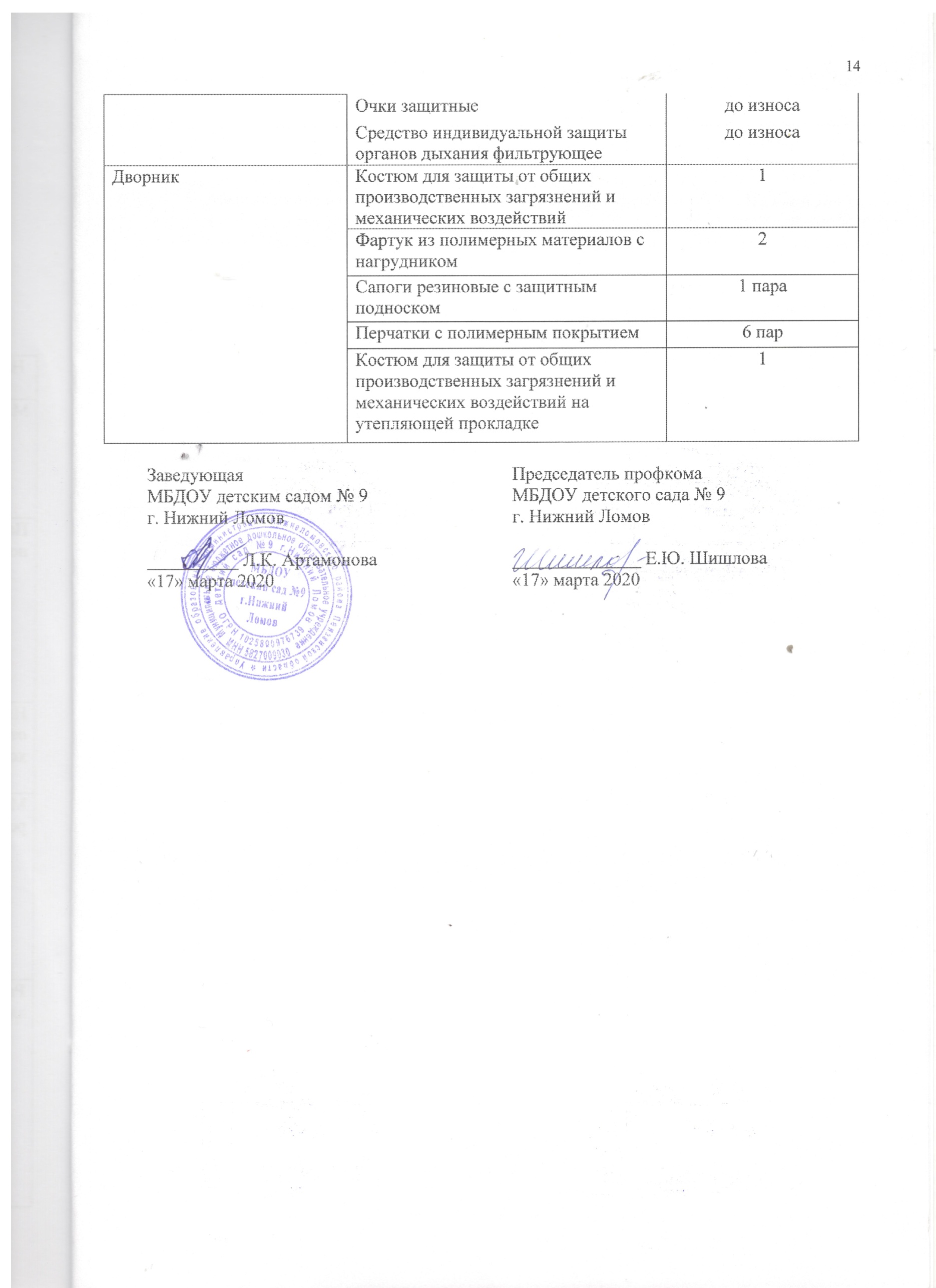 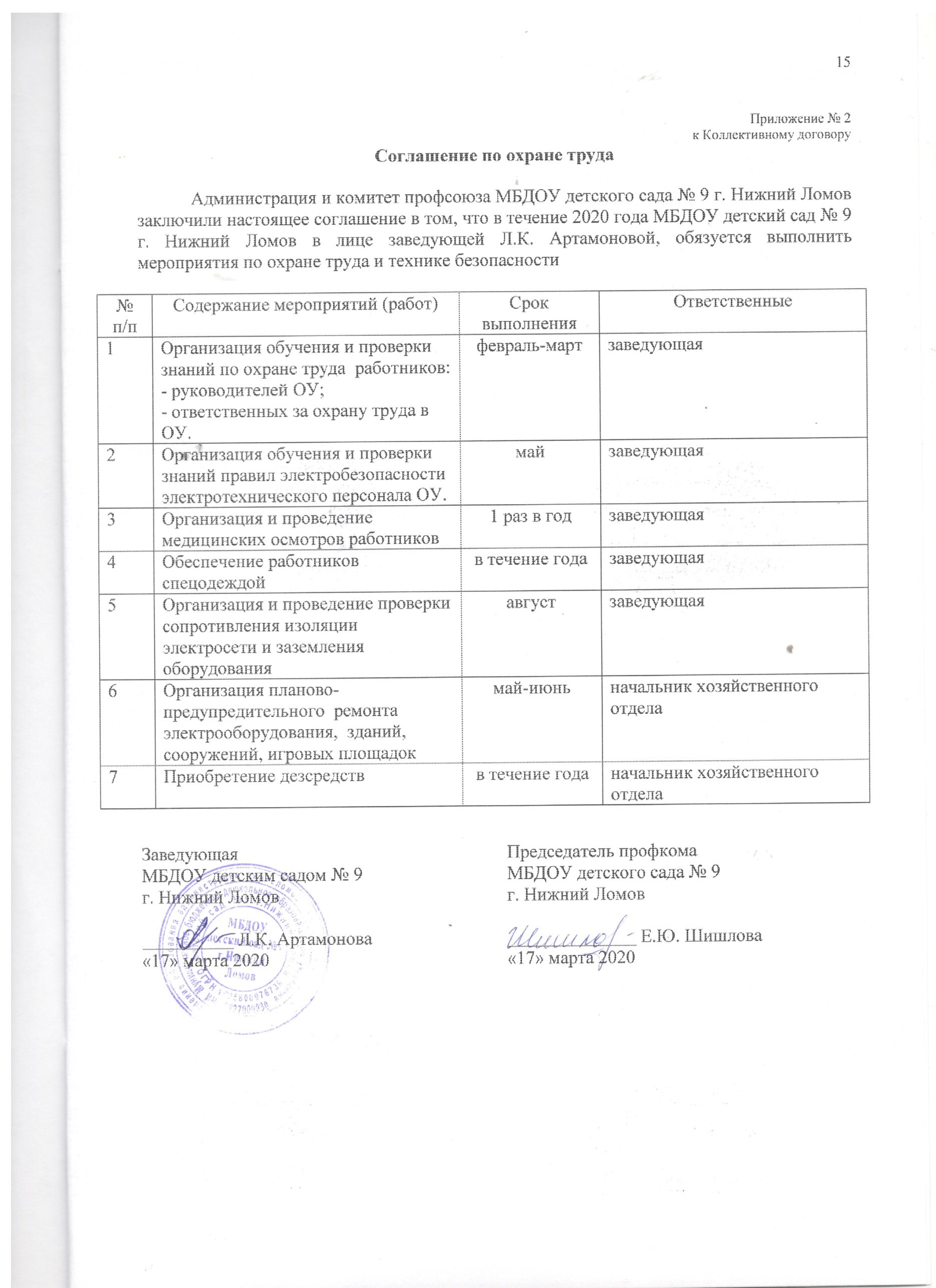 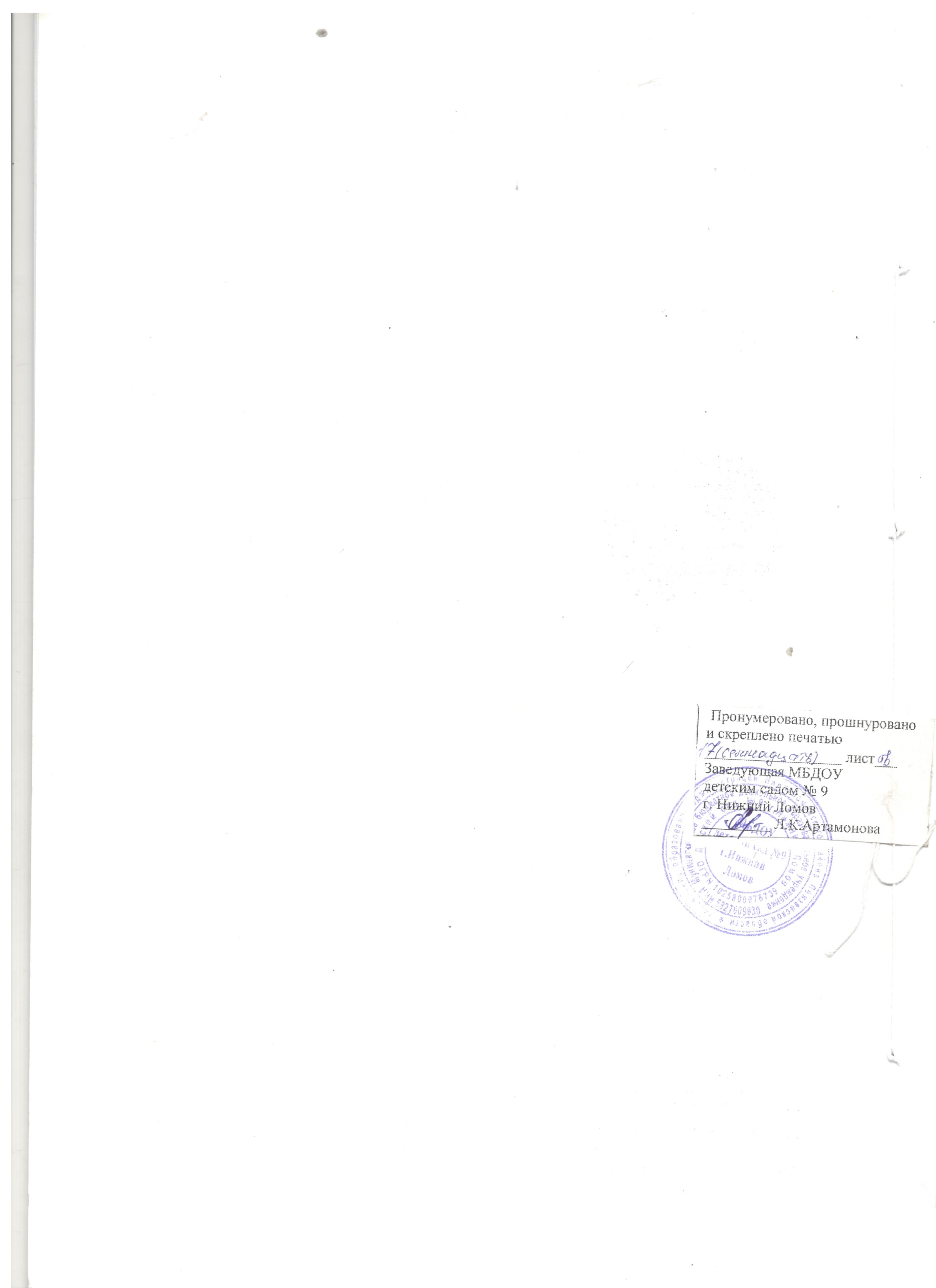 Наименование профессий и должностейВид спецодежды, обуви и др. средствами индивидуальной защитыНорма выдачи в годМладший воспитательХалат х/б1Младший воспитательКолпак или косынка3 на 2 годаМладший воспитательПерчатки резиновые6 парМладший воспитательФартук из полимерных материалов с нагрудником 1Повар, уборщик служебных помещений (кухни)Фартук из полимерных материалов с нагрудником 2Повар, уборщик служебных помещений (кухни)Костюм для защиты от общих производственных загрязнений и механических воздействий 1Повар, уборщик служебных помещений (кухни)Нарукавники из полимерных материалов до износаПовар, уборщик служебных помещений (кухни)Колпак или косынка3 на 2 годаНачальник хозяйственного отдела, заведующий хозяйствомХалат для защиты от общих производственных загрязнений и механических воздействий 1Начальник хозяйственного отдела, заведующий хозяйствомПерчатки с полимерным покрытием6Машинист по стирке и ремонту спецодежды (белья)Костюм для защиты от общих производственных загрязнений и механических воздействий 1Машинист по стирке и ремонту спецодежды (белья)Фартук из полимерных материалов с нагрудникомдежурныйМашинист по стирке и ремонту спецодежды (белья)Перчатки с полимерным покрытием 6Машинист по стирке и ремонту спецодежды (белья)Перчатки резиновые или из полимерных материаловдежурныеРабочий по обслуживанию зданий и сооруженийКостюм для защиты от общих производственных загрязнений и механических воздействий1Рабочий по обслуживанию зданий и сооруженийСапоги резиновые с защитным подноском1 параРабочий по обслуживанию зданий и сооруженийПерчатки с полимерным покрытием6 парРабочий по обслуживанию зданий и сооруженийПерчатки резиновые или из полимерных материалов12 пар